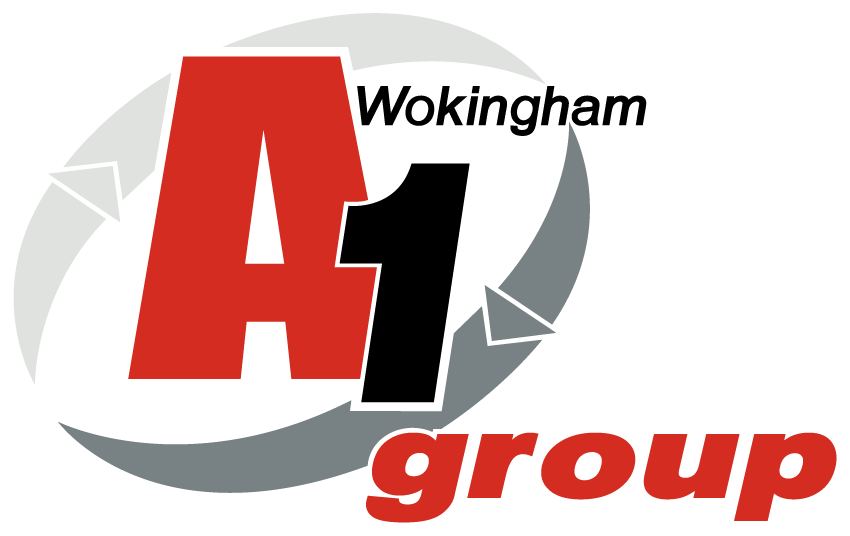 Business Continuity Plan & Disaster Recovery ProcessA1 Wokingham Car SparesHighland Avenue, WokinghamBusiness Continuity Plan 
Disaster Recovery Process - Immediate ActionsYard / Senior Fire Marshal / Operations ManagerEnsure emergency services contactedEnsure safety of personnelCo-ordinate with the emergency servicesContact Directors of the companyAssess situation/ damage and formulate response together with Operations Manager Restoration of services to alternative premisesArrange for required equipment at alternative premises Allocate tasks to A1 Group employeesDirector / Business ManagersAssess damage and formulate response together with the Yard SupervisorsNotify heads of department and instruct them to contact their staff membersIT & Admin SupportRestoration of services to alternative premisesSource accommodation and business equipment to enable business to continue Set up emergency telephone and fax linesSource replacement computer equipmentSource replacement telephone/communications equipmentDisaster Recovery Process – Ongoing ActionsDirector Continuous co-ordination of Disaster Recovery processLiaise with Insurance Manager for provision of Loss AdjusterLiaise with H & S Advisor (external) for HSE issuesLiaise with Finance Director for financial controls and measuresManage recovery and salvage operations of equipment Yard Manager / Senior Fire Marshal Update situation reports from emergency services Organise salvage contractorsRestoration of services to alternative premisesArrange for required equipment at alternative premises Allocate tasks to A1 Group employeesIT SupportSource temporary storage for undamaged IT equipmentEnsure telephone calls from clients, staff diverted to new lines at alternative locationsSet up IT equipment of new location Issue details of temporary numbersRestore computer from back-up at designated emergency location Administration SupportManage telephone calls from clients, staff, and press Divert post to emergency centre or alternative officeIssue details of temporary numbers/press advertsINTRODUCTIONAll organisations should prepare themselves to withstand a disaster and ensure that procedures and resources are in place to ensure that the business can continue to operate with the minimum of disruption to services it provides to its clients.  A successful Business Continuity Plan (BCP) depends on the implementation of a set of procedures by those in authority based on a clear understanding of their roles and responsibilities during a crisis.  A BCP is an integral part of the company’s risk management programme based on continuous risk assessment that aims to:cope with the immediate impact of a disaster if one occursminimise the severity of the disaster to the business in the short termThe BCP will:Give a clear definition of what constitutes a ‘disaster’ for the company with examplesIdentify and prioritise the company’s core activities which if disrupted, even for a short period, would have serious consequences for the company’s futurePrioritise the company’s activities by considering the consequences of being unable to carry them outIdentify key resources needed to reinstate each critical activity in terms of personnel, accommodation, information and equipmentIdentify and document the actions required to overcome a disaster, in the immediate aftermath and the short term thereafterIdentify, document and inform individuals of their roles and responsibilities after an incident occursHighlight the dependencies between the different company offices and external suppliers and clientsProvide a structured basis for testing the plan and evaluating the resultsIdentify the training needsDisaster recovery begins at the time of the event, but it is concerned with the future, and the resumption of normal operations with the minimum of delay.  The back-up resources needed for recovery shall be identified at the next SMT meeting and documented here.There are some critical factors necessary for a successful recovery operation.  These are:Establish an emergency centre for each location Establish clear lines of communicationHave a clear and tested BCP in place with up to date contact details of key staff, details of vital records and readily available back-up facilitiesRISK ASSESSMENT ANALYSIS
It is unrealistic for the BCP to address every risk or threat facing the company’s business.  It is therefore necessary to utilise a risk-based approach to ensure that this BCP addresses the threats which pose the greatest risk to our company.  This section identifies the critical business processes, the impact on the business from failures of these processes and the current controls in place to prevent or mitigate such failures.General and specific risksThe immediate threats to the business are those which are physical, e.g. fire, flood, theft, other damage, computer breakdown resulting in loss of documents etc. Also, in this day and age, loss of systems and communications poses a serious risk. Likewise, a long term loss of power resulting in loss of or loss of use of company premises, plus the loss of plant/vehicles and equipment and their fuel supply. There is also a location risk in itself, for example by proximity to dangerous areas e.g. railway; gasometers and the like.Other physical threats can be similar but external to the business, e.g. long term loss of power in the area; loss of access due to illness or incident e.g. murder in the vicinity; fire at a nearby premises; industrial sabotage e.g. to systems or premises. There is a risk to a business from unexpected Personnel changes, e.g. accident to or death of key personnel.  This could be as a result of a disaster scenario or a separate incident like a car crash. In most businesses, a mass resignation for example due to a departmental lottery syndicate win would cause huge problems.  There are also potential industrial disputes which could lead to mass loss of staff.Non-tangible risks must be considered, e.g. loss of reputation which might occur due to a major business incident being reported either locally or nationally. The loss of or non-renewal of a contract, either anticipated or unexpected would lead to serious problems for the division concerned as well as the business as a whole. The possibility of non-delivery on a contract as a result of another incident, for example the loss of key sub-contractors/s and/or suppliers of any kind should also be considered.Current IT PositionMicrosoft Windows XP is no longer supported by Microsoft for system updates and security fixes therefore all workstations are being replaced with new systems with Windows 10 Professional installed or where hardware capable upgraded to Windows 10 Professional. All Microsoft recommended updates are configured to be automatically installed on all workstations overnight.Servers are installed with Microsoft Server 2008 SP2. The servers’ hard drives are configured as Raid 5 with Hot Spare drives for redundancy should a hard drive fail the hot spare immediately takes over with no data loss. The servers are covered by a hardware warranty that provides replacement parts in the event of failureThe server cabinet is equipped with 1 x 1500 watt UPS units which will automatically start up and keep the servers working for 25 to 35 minutes during which time an emergency power supply can be connected. All Microsoft recommended updates are configured to be automatically installed on all workstations overnight McAfee Anti-Virus and Malwarebytes is installed on all workstations to safeguard in real-time against viruses, malware and rootkits.All documents on the Networked Company Drive are backed up in full to an Encrypted Cloud Service every evening at 6pm. Further full backups are carried out every Friday, this minimises and data loss in case of unforeseen hardware/system failures. For restoration the backed up data is retained on a rolling 30 days basis so data can be restored for any previous 30 day period if required.Data is also backed up offsite every night to an encrypted cloud based repository.  Full image snap shots of the servers are committed to a NAS every Friday.  These are swapped out on a periodic basis to ensure a copy is kept off-siteEMERGENCY RESPONSE SCENARIOS AND REQUIREMENTS
In the event of any disaster, the Director of the A1 Group would take control and assess the scenario in the first instance. He would start the communication disaster recovery process to team, clients etc.  The key team members should be pre determined within each division or location, and as mentioned in part 1, have list of specified personnel and clients to call. It is vital that key team members each have a designated ‘deputy’ and vice versa, in case of absence when the disaster occurs, for example they are absent on holiday, so that the procedures do not fall at the first hurdle.In the event of a physical disaster such as a fire, it is essential to have the emergency response contact numbers available (including our alarm company and maintenance company numbers) and evacuation procedures clearly marked in case the building is occupied at the time. Contact should be made with the local fire station and police station and preferably the name of a specific officer noted within the emergency procedures contacts.  Invitations should be extended to the relevant personnel to visit the premises to assess risk and give advice where possible.Emergency response services include not only the fire service and the like, but the contact lists must extend to include details for the provision of temporary materials, vehicles, emergency plant, and emergency equipment to minimise loss such as provision of dehumidifiers and the like, glaziers, boarding up companies, and if course loss adjusters and insurance details if not obtainable directly through liaison with the insurance department.Consideration should be given to the purchase of a mobile telephone which is solely activated in the event of a disaster scenario for contact purposes so that there is one specific overall contact number.In the event of loss of accommodation and facilities e.g. communication, the response will be formulated subject to the numbers of personnel affected.Consideration should be given as to whether some or all of them could work at home with mobile telephones?  If so, how long would be reasonable for this to continue?Can some be moved to alternative local offices or other divisional offices?Can some be moved to a client’s premises, or even another local business with which we might formulate a mutual arrangement if they had a disaster scenario? In the event that a disaster causes a long-term loss of accommodation, then a knowledge is required to source local alternative premises with addresses of local agents, details of the approximate time scales to source alternative premises; the likely costs which would be immediately incurred for example if a deposit is required, plus the exploration of minimum rental times.In the event of a loss of power or other main service, we need to establish the set up times to restore the service. A list of emergency numbers and vital information and equipment should be complied which should be kept either easily accessible but safe at each main premises, or held off premises in case of emergency. Things to be included in the items should include contract details; computer backups; spare laptop & mobile telephone; contract’s personnel list and other contact details including sub-contractor and client details. These information folders could also hold duplicates of keys as well as documentation. In the event of the loss of IT systems at head office there would need to be a designated co-ordinator within the disaster team, as per the procedure above. The procedure for bringing in the backups of information would need to be established, and the current security of backup information checked. The location of backups would need to be ascertained and checked.  A test restoration from backup exercise should be carried out at regular intervals to test the integrity of the information.  Serious consideration should be given to the supply of alternative equipment. Do we have a ‘hot start up’ off site backup server available? Do we have spare replacement equipment, and if not should we have a small supply of emergency laptops.  Consideration needs to be given to the lead in time required to repair or replace server, e.g. if there is a partial or total loss of this vital equipment. Do we have spare parts on site or at least readily available for repairs if necessary. Equally, what is the lead in time to replace PCs, printers etc.  Do we have or could we acquire a ‘special’ client status with our computer suppliers to guarantee swift response in an emergency?In the event of a loss of communications at head office (or any other major site), we need to have details of alternative sources for fax/telephone systems. What is the lead in time with BT or another communications provider to provide temporary number/s, and to instigate a recorded information message on the normal line to alert callers of the circumstances and the alternative number? We need to consider the availability and cost of advertising space/radio advertising both locally and nationally to alert our clients and personnel etc of events.In the event of loss of documents at head office (or any other major site), we need to check whether the documents can be reinstated from clients or subcontractors, insurers, computer records. However, it is to be noted that the archived documentation, unless very recent, probably cannot be restored by any means.In the event of loss of documents such as invoices along with the computer system, this could be catastrophic.  We have a high reliance on regular cash flow and thus the whole company’s survival could be at risk if an efficient alternative accounts processing facility is not set up quickly (see IT requirements above).  At the very least the Bank overdraft facility should be at a minimum sufficient to be able to cope with emergency payments e.g. wages.Consideration should be made to the setting up of a ‘Fighting Fund’ to call upon for emergency expenses. Or an amount of cash should be readily available if required.In the event of loss of personnel, if this were a single key figure such as a company director, then a designated pre-selected deputy should be agreed upon to handle the situation. Perhaps recourse would be needed to a PR company if there is prolonged or severe media interest, to advise on strategy, statements etc.In the event of loss of a number of staff at once, there needs to be information as to the availability of replacement personnel via local agencies, with possible time scales and costs.  Personnel should have available if possible, a list of job seekers or current CVs for various occupations, from agencies, or via ‘on spec’ applications.In the event of loss of staff due to death, or long term illness which causes working difficulties, e.g. over 1 month, then consideration should be made to setting up ‘Job Shadows’.  That is, where there is a pre-selected temporary replacement should a key member of staff be absent for a long time.  Other remedies include the secondment of staff from other departments/offices to cover. This could include the consideration of permanent redeployment of staff from other offices/departments as well. We should also have noted alternative sources of information, e.g. brokers, insurers, clients, suppliers etc who may be able to supply staff.Salvage & Restoration
The final stage of the Business Continuity Plan is to determine the actions to be taken in the area of salvage and restoration.  There will be a requirement within the assembled disaster team to determine the extent of the incident.  This team will address both physical loss and intangible losses such as loss of reputation, future business etc. as seen in the short term aftermath.  Immediately after the incident as we have seen, the team will:Identify the immediate loss mitigation and salvage requirementsPrepare a plan for site safety, security and stabilisationIdentify methods of protecting on site assets including equipment, premises, data and documentationEstablish liaison with the company’s customers, press and external agencies such as Loss Adjustors, Accident Investigators etcAfter stabilising of the incident, and the establishment of an alternative work location, communications etc, attention can be turned to salvage and restoration. A degree of this can be carried out at the affected premises, e.g. storage of undamaged goods and materials, and disposal of debris etc.The A1 Wokingham Car Spares Business Continuity Plan (Temporary) In the event of fire or disaster occurring to the Wokingham Car Spares Yard and offices, all operations and office staff will be immediately transferred to other locations within the Group. As another current A1 Depot located at Old Bennetts Yard, Waterloo Road, Wokingham, RG40 3DA has a current scrap licence then we would relocate the Car Spares operation to this site If Baler at Wokingham was out of use then the A1 Group would hire a mobile Baler / Grab Cranes and install at Old Bennetts Yard, Waterloo Road, Wokingham, RG40 3DAAny other Wokingham Car Spares salvageable equipment from Wokingham site would be relocated to the Bennetts Yard facilityAny new equipment required would be purchased to support the relocated car spares operation this would be coordinated through the Yard Manager and Finance DirectorDepollution of Scrap cars could continue at Old Bennetts Yard, Waterloo Road, Wokingham, RG40 3DA  Engine and Tyre Storage would be at Old Bennetts Yard, Waterloo Road, Wokingham, RG40 3DAThe A1 Group would arrange for collection of Tyres and scrap on shorter timescales to ensure the levels held on site are acceptable to the size of the siteAn updated H&S site Audit, Fire Risk Assessment would be undertaken to ensure site is safe for this operation A1 Group could if necessary stored “fully depolluted” scrap cars at its facility at Membury - Membury Airfield Industrial Estate, Hungerford, RG17 7TJ (20 miles) All the current administrative team at Wokingham (10) would also relocate to this address to support the Car Spares operations All non-Car Spares related equipment currently stored at the A1 Membury facility could if necessary be relocated to other A1 Group depots around the UKThe existing Wokingham offices will be locked down and any salvageable material will be transferred to the temporary yard at Membury until re-building or refurbishment has been completed of the existing Wokingham facility. Communication - all our existing and new clients will be informed of the new Car Spares arrangements through letter or e-mail and or face to face discussions.  Mail & Telephones - mail will be diverted via the Royal Mail diversion service. The majority of telephone conversations with clients are already through the mobile telephones held by all our staff and this will continue until alternate office telephone lines are installed, land lines will be diverted to a DDI number at the A1 Group until service is restored.Personnel - in the event of temporary or permanent loss of personnel, we already have deputy arrangements in place which will continue until new staff, if necessary are appointed. IT - In the event of a temporary power disruption the servers are equipped with 1 x 1500 watt UPS units which will automatically start up and keep the servers working for 25-35 minutes during which time emergency power can be connected. The server is backed up through a daily backup externally through a secure and encrypted Cloud based storage. Using the external NAS devices a full server image can be restored to a newly purchased server that would immediately provide software as appropriate to enable continuity of access to electronic records and IT support.Media Communication - Mr Clive Owen, the Director is the person nominated to respond to any media involvement and will co-ordinate all the transfer arrangements.RevisionThis plan will be reviewed at least annually or sooner if fire drills require it.
Russell Pike - Managing Director A1 Group Next Review date 1st January 2025Signed:    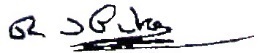 Date:    1/1/24